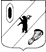 АДМИНИСТРАЦИЯ  ГАВРИЛОВ-ЯМСКОГОМУНИЦИПАЛЬНОГО  РАЙОНАПОСТАНОВЛЕНИЕ22.06.2021   № 562О создании комиссии для натурногообследования негазифицированных домовладенийРуководствуясь распоряжением Правительства Российской Федерации от 30.04.2021 № 1152-Р «Об утверждении плана мероприятий («дорожной карты») по внедрению социально ориентированной и экономически эффективной системы газификации и газоснабжения субъектов Российской Федерации»,   статьей 26 Устава Гаврилов-Ямского муниципального района Ярославской области,АДМИНИСТРАЦИЯ МУНИЦИПАЛЬНОГО РАЙОНА ПОСТАНОВЛЯЕТ:Создать комиссию для натурного обследования негазифицированных домовладений в газифицированных населенных пунктах, садоводческих и огороднических некоммерческих товариществах Гаврилов-Ямского муниципального района, для уточнения, имеющейся информации и составления плана-графика по реализации догазификации населенных пунктов без привлечения средств граждан на 2021 - 2023гг (Приложение).Контроль за исполнением постановления возложить на заместителя Главы Администрации муниципального района Таганова В.Н.Постановление опубликовать в районной массовой газете «Гаврилов-Ямский вестник» и разместить на официальном сайте Администрации Гаврилов-Ямского муниципального района в сети Интернет.Постановление вступает в силу с момента официального опубликования.Глава Администрациимуниципального района	       А.А. КомаровПриложение к постановлению Администрации муниципального районаот 22.06.2021  № 562Состав комиссии для натурного обследования негазифицированных домовладений в газифицированных населенных пунктах, садоводческих и огороднических некоммерческих товариществах Гаврилов-Ямского муниципального районаПредседатель комиссии:Секретарь комиссии:Члены комиссии:ТагановВладимир Николаевич- заместитель Главы АдминистрацииГаврилов-Ямского муниципального районаЛипатоваИрина Леонидовна- ведущий специалист отдела ЖКХ Управления ЖКХ  Администрации Гаврилов-Ямского муниципального районаВасилевская Виктория ВасильевнаВодопьянов Виталий ИвановичГорденков Максим АлександровичЗинзиковАлександр Павлович- начальник Управления АГИЗО Администрации Гаврилов-Ямского муниципального района;- Глава Великосельского сельского поселения(по согласованию);- начальник ЭГС «Гаврилов-Ямрайгаз»  (по согласованию);- Глава Шопшинского сельского поселения(по согласованию);Калачева Татьяна Вячеславовна- Глава Заячье-Холмского сельского поселения(по согласованию);РамазановАнвер Мужаидович- Глава Митинского сельского поселения(по согласованию);      Соломатин Иван Васильевич- начальник Управления ЖКХ Администрации Гаврилов-Ямского муниципального района;ТощигинАлександр Николаевич- Глава городского поселения Гаврилов-Ям(по согласованию).